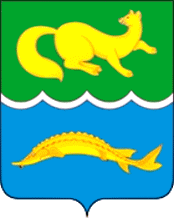 АДМИНИСТРАЦИЯ ВОРОГОВСКОГО СЕЛЬСОВЕТАТУРУХАНСКОГО РАЙОНА КРАСНОЯРСКОГО КРАЯПОСТАНОВЛЕНИЕ24.05.2023 г.                                  с. Ворогово                                             № 21-пО внесении изменений в Постановление Администрации Вороговского сельсовета от 09.11.2020 г. №22-п «Об утверждении муниципальной программы «Обеспечение комфортной среды проживания на территории населенных пунктов Вороговского сельсовета»В соответствии с Федеральным законом от 28.06.2014 № 172-ФЗ «О стратегическом планировании в Российской Федерации», постановлением Вороговского сельсовета № 21-п от 30.10.2020 «Об утверждении Порядка принятия решений о разработке муниципальных программ Вороговского сельсовета, их формировании и реализации»,  Уставом Вороговского сельсовета, Администрация Вороговского сельсовета  ПОСТАНОВЛЯЕТ: Внести изменения в Постановление Администрации Вороговского сельсовета от 09.11.2020 г. №22-п «Об утверждении муниципальной программы «Обеспечение комфортной среды проживания на территории населенных пунктов Вороговского сельсовета», согласно приложению.   Разместить постановление на официальном сайте администрации Вороговского сельсовета.Контроль за выполнением постановления оставляю за собой.Постановление вступает в силу со дня опубликования.Глава Вороговского сельсовета                            В.В.ГаврюшенкоУтверждена постановлением АдминистрацииВороговского сельсовета от 24.05.2023 № 21-п  МУНИЦИПАЛЬНАЯ ПРОГРАММА«Обеспечение комфортной среды проживания на территории населенных пунктов Вороговского сельсовета»ПАСПОРТ МУНИЦИПАЛЬНОЙ ПРОГРАММЫ«Обеспечение комфортной среды проживания на территории населенных пунктов Вороговского сельсовета»ВВЕДЕНИЕ.Характеристика проблем, на решение которых направлена Программа.Программа определяет цели, задачи и основное направление решения проблемы создания комфортной среды проживания на территории муниципального образования Вороговский сельсовет (далее - поселение).Решение проблемы создания комфортной среды проживания на территории поселения путём качественного повышения уровня благоустройства территорий муниципального образования способствует созданию условий для работы и отдыха населения на территории поселения.Обеспечение устойчивого социально-экономического развития, повышение имиджа и привлекательности территорий поселения невозможно без создания комфортной среды проживания на территории поселения.Улучшения качества проживания в поселение влечёт за собой повышенное внимание к функционально-пространственной организации среды жизнедеятельности человека.Программа призвана решить задачи по созданию комфортной среды для проживания на территории поселения и содержит систему мероприятий, направленных на повышение уровня благоустройства общественных и жилых территорий, улиц. Недостаточное внимание вопросу улучшения архитектурного облика сельских поселений в прошедшие годы и недостаток финансовых ресурсов при осуществлении градостроительной деятельности привели к снижению качества комплексного благоустройства территорий населённых пунктов поселения.Работы по благоустройству населённых пунктов муниципального образования не приобрели пока комплексного и постоянного характера. Недостаточно эффективно внедряются передовые технологии и новые современные материалы при благоустройстве территорий. В настоящее время очевидно, что решение стоящих задач требует комплексного, системного подхода, тем более в условиях реформирования бюджетного процесса, предусматривающего смещение акцентов с управления расходами на управление результатами и переход преимущественно к программно-целевым методам бюджетного планирования.Необходимость проведения мероприятий по ремонту жилых помещений муниципального жилищного фонда поселения обусловлена существующим техническим, эстетическим состоянием и уровнем физического износа жилищного фонда.Неразрывно с общим благоустройством территории поселения связано благоустройство и организация содержания муниципальных кладбищ.Кладбище не соответствуют санитарно-техническим нормам в полной мере. Для исправления ситуации необходимо провести ряд мероприятий: ремонт существующих дорог, строительство и ремонт ограждения территории кладбищ, установка контейнеров и организация площадок для них, проведение санитарной вырубка деревьев и кустарников.Вороговский сельсовет является энергодефицитным, получающим 100% потребляемой электроэнергии от энергоснабжающей организации по ценам оптового рынка, в связи с этим решение вопросов повышения энергоэффективности имеет приоритетное значение.В ведении муниципального образования Вороговский сельсовет находятся вопросы организация в границах поселения электро-, тепло-, и водоснабжения населения, водоотведения, снабжения населения топливом в пределах полномочий, установленных законодательством Российской Федерации.Состояние дел по энергосбережению в Вороговском сельсовете нуждается в принятии и реализации практических мер, способных обеспечить переход учреждений Вороговского сельсовета на энергосберегающий путь развития.Меры, принимаемые Администрацией Вороговского сельсовета в сфере энергосбережения, а именно установка и монтаж энергосберегающих светильников в 2019-2020 году, повлекли экономию потребляемой электроэнергии для уличного освещения, что свидетельствует о необходимости замены энергозатратных светильников на энергосберегающие светильники по всем сетям уличного освещения на территории поселения.Реализация муниципальной программы строиться на следующих принципахПринцип 1. Работа должна строиться на комплексной и постоянной основе. Принцип 2. Рациональное использование финансовых ресурсов для достижения целей муниципальной программыОценка эффективности реализации Программы будет проводиться с использованием показателей (индикаторов) (далее - показатели) выполнения Программы (далее - показатели), мониторинг и оценка степени, достижения целевых значений которых позволяют проанализировать ход выполнения Программы и выработать правильное управленческое решение.ЦЕЛИ, ЗАДАЧИ, ОЖИДАЕММЫЕ РЕЗУЛЬАТАТЫ МУНИЦИПАЛЬНОЙ ПРОГРАМЫЦель 1. Совершенствование системы комплексного благоустройства муниципального образования Вороговский сельсовет.Задача 1. Оздоровление санитарной экологической обстановки в поселении и на свободных территориях, ликвидация свалок бытового мусора, выполнение зачистки территории.Мероприятия. - Ликвидации несанкционированных свалок- Организация работы по уборке (вывозу) мусораОжидаемый результатУлучшение общей ситуации по санитарной экологической обстановки и уборка несанкционированных свалок на территории муниципального образования. Задача 2. Мониторинг и сбор статистической информации на территории муниципального образованияМероприятия.- Проведение похозяйственного учетаОжидаемый результатЕжегодное обновление статистической информации похозяйственного учета на территории муниципального образования и дальнейший объективный её анализ.Цель 2. Создание наиболее благоприятных и комфортных условий жизнедеятельности населения.Задача 1. Улучшение технического состояния и продление сроков эксплуатации муниципального жилищного фонда поселения.Мероприятия. - Содержание муниципального жилищного фонда Вороговского сельсовета;]- Содержание дебаркадера- Содержание вертолетной площадкиОжидаемый результатПродление сроков эксплуатации муниципального жилищного фонда муниципального образования.Развитие транспортной речной сети.Задача 2. Организация работы по созданию этетического вида территории муниципального образования.Мероприятия.- Приобретение посадочного материала;Ожидаемый результатСоздание этетического вида территории муниципального образования.Цель 3. Создание комфортных условий проведения массовых мероприятий и общепоселковых праздников.Задача. Организация благоустройства мест, а также организация проведения массовых мероприятий и общепоселковых праздников.Мероприятия для достижения цели. -  Обустройство новогодних городков;- Оказание транспортных услуг доставки оборудования и ТМЦ;- Приобретение оборудования и ТМЦ для проведения поселковых мероприятий;Ожидаемый результат.Создание условий для проведение общепоселковых мероприятийЦель 4. Создание благоприятных условий для оказания ритуальных услуг.Задача. Организация благоустройства мест захоронений на территории монопольного образования.Мероприятия для достижения цели. - Ликвидации несанкционированных свалокОжидаемый результат.Создание условий для оказания ритуальных услуг, отвечающих всем санитарным требованиям.Цель 5. Снижение финансовой нагрузки на бюджет за счет сокращения платежей за электрическую энергию.Задача 1. Расширение практики применения энергосберегающих технологий при модернизации, реконструкции и капитальном ремонте основных фондов объектов коммунального комплекса.Мероприятия. - Приобретение энергосберегающих источников уличного освещения- Поставка электроэнергии уличного освещения- Содержание и ремонт приборов уличного освещенияОжидаемый результатСнижение финансовой нагрузки на бюджет за счет сокращения платежей за электрическую энергию. МЕТОДИКА ОЦЕНКИ ЭФФЕКТИВНОСТИ ПРОГРАММЫОценка эффективности исполнения муниципальной программы, подпрограммы, отдельных мероприятий и мероприятий данной муниципальной программы осуществляется на основании методики оценки эффективности муниципальной программы утвержденной Администрацией Вороговского сельсовета Туруханского района Красноярского края.ПОДПРОГРАММА«Благоустройство территории населенных пунктов муниципального образования Вороговский сельсовет»ПАСПОРТ ПОДПРОГРАММЫ«Благоустройство территории населенных пунктов муниципального образования Вороговский сельсовет».Раздел 1 Обоснование необходимости разработки подпрограммыПриродно-климатические условия муниципального образования Вороговский сельсовет, его географическое положение и рельеф создают особые условия для проведения работ по благоустройству территорий, развитию инженерной инфраструктуры населенных пунктов.В настоящее время население поселения составляет более 1500 чел.В последние годы в поселении проводилась целенаправленная работа по благоустройству и социальному развитию населенных пунктов. В то же время в вопросах благоустройства территории поселения имеется ряд проблем.Благоустройство многих населенных пунктов поселения не отвечает современным требованиям.Обеспокоенность вызывают благоустройство и санитарное содержание дворовых территорий. По-прежнему серьезную озабоченность вызывают состояние сбора, утилизации и захоронения бытовых и промышленных отходов.Для решения данной проблемы требуется участие и взаимодействие органов местного самоуправления муниципального образования с привлечением населения, предприятий и организаций, наличия финансирования с привлечением источников всех уровней.Работы по благоустройству населенных пунктов поселения не приобрели пока комплексного, постоянного характера, не переросли в полной мере в плоскость конкретных практических действий. До настоящего времени нет специализированных предприятий, медленно внедряется практика благоустройства территорий на основе договорных отношений с организациями различных форм собственности и гражданами.Несмотря на предпринимаемые меры, растет количество несанкционированных свалок мусора и бытовых отходов, отдельные домовладения не ухожены. Накопление в больших масштабах промышленных отходов и негативное их воздействие на окружающую среду является одной их главных проблем обращения с отходами.В настоящее время отсутствуют предприятия, организации, учреждения, занимающиеся комплексным благоустройством на территории поселения. В связи с этим требуется привлечение специализированных организаций для решения существующих проблем. Одной из задач и является необходимость координировать взаимодействие между предприятиями, организациями и учреждениями при решении вопросов ремонта коммуникаций и объектов благоустройства населенных пунктов.Анализ качественного состояния элементов благоустройства Существующие участки зеленых насаждений общего пользования и растений имеют неудовлетворительное состояние: недостаточно благоустроены, нуждаются в постоянном уходе, не имеют поливочного водопровода, эксплуатация их бесконтрольна. Необходим систематический уход за существующими насаждениями: вырезка поросли, уборка аварийных и старых деревьев, декоративная обрезка, подсадка саженцев, разбивка клумб. Причин такого положения много и, прежде всего, в отсутствии штата рабочих по благоустройству, недостаточном участии в этой работе жителей муниципального образования, учащихся, трудящихся предприятий, недостаточности средств, определяемых ежегодно бюджетом поселения.Для решения этой проблемы необходимо, чтобы работы по озеленению выполнялись специалистами, по плану, в соответствии с требованиями стандартов. Кроме того, действия участников, принимающих участие в решении данной проблемы, должны быть согласованы между собой. Благоустройство в жилых кварталахБлагоустройство в жилых кварталах включает в себя внутриквартальные проезды, тротуары, озеленение, детские игровые площадки, места отдыха и требует систематического комплексного благоустройства поселения.Привлечение жителей к участию в решении проблем благоустройства населенных пунктов Одной из проблем благоустройства населенных пунктов является негативное отношение жителей к элементам благоустройства: приводятся в негодность детские площадки, разрушаются и разрисовываются фасады зданий, автобусные остановки, создаются несанкционированные свалки мусора.Анализ показывает, что проблема заключается в низком уровне культуры поведения жителей населенных пунктов на улицах и во дворах, небрежном отношении к элементам благоустройства. Недостаточно занимаются благоустройством и содержанием закрепленных территорий организации, расположенные на территориях населенных пунктов поселения. Капитальный ремонт требуется 80% жилых помещений, находящихся в собственности поселения.Одним из приоритетных направлений жилищной политики органов местного самоуправления поселения является обеспечение комфортных условий проживания граждан посредством предоставления гарантированных и надежных услуг при представлении жилых помещений нуждающимся гражданам, жилых помещений, отвечающих санитарно-техническим требованиям, а также улучшение технического состояния и продление сроков эксплуатации жилищного фонда поселения.Конкретная деятельность по выходу из сложившейся ситуации, связанная с планированием и организацией работ по вопросам улучшения благоустройства, санитарного состояния населенных пунктов поселения, создания комфортных условий проживания населения, по мобилизации финансовых и организационных ресурсов, должна осуществляться в соответствии с настоящей подпрограммой.Для решения проблем по благоустройству населенных пунктов поселения необходимо использовать программно-целевой метод. Комплексное решение проблемы окажет положительный эффект на санитарно-эпидемиологическую обстановку, предотвратит угрозу жизни и безопасности граждан, будет способствовать повышению уровня их комфортного проживания.Обозначенные проблемы не могут быть решены в пределах одного финансового года, поскольку требуют значительных бюджетных расходов.Раздел 2. Основная цель, задачи, этапы и сроки выполнения подпрограммы, целевые индикаторы.Основными целями подпрограммы является организация взаимодействия между предприятиями, организациями и учреждениями при решении вопросов благоустройства территории поселения.-Приведение в качественное состояние элементов благоустройства.-Привлечение жителей к участию в решении проблем благоустройства:- оздоровление санитарной экологической обстановки в поселении и на свободных территориях, ликвидация свалок бытового мусора;- оздоровление санитарной экологической обстановки в местах несанкционированного размещения ТБО, выполнение зачистки территории, - вовлечение жителей поселения в систему экологического образования через развитие навыков рационального природопользования, внедрения передовых методов обращения с отходами.-Улучшение технического состояния и продление сроков эксплуатации жилищного фонда.-Совершенствование системы комплексного благоустройства муниципального образования Вороговский сельсовет (далее - поселение);-Создание дополнительных рабочих мест в целях содействие занятости населения и защита от безработицы.-Предотвращение возможных аварийных ситуаций; - Создание условий для обеспечения сбалансированности спроса и предложения рабочей силы на рынке труда; Общий объем финансирования подпрограммы составляет в 2022 - 2024 годах –2 071,192 тыс. рублей в том числе:2022 год 1 566,762 тыс. рублей;2023 год 252,215 тыс. рублей2024 год 252,215 тыс. рублей;Бюджетные ассигнования, предусмотренные в плановом периоде 2022-2024 годов, уточняются при определении финансирования и формирования проектов решений Вороговского сельского Совета депутатов о местном бюджете на 2022, 2023, 2024 годы.	Достижение целей подпрограммы будет обеспечено путем решения задач и достижения следующих целевых значений показателей (индикаторов):Раздел 3.Механизм реализации подпрограммыУправление реализацией подпрограммы осуществляет исполнитель - Администрация Вороговского сельсовета.Исполнитель несет ответственность за реализацию подпрограммы, уточняет сроки реализации мероприятий подпрограммы и объемы их финансирования.Исполнитель подпрограммы выполняется следующие основные задачи:- осуществляет экономический анализ эффективности программных проектов и мероприятий подпрограммы;- подготовка предложений по составлению плана инвестиционных и текущих расходов на очередной период;- корректировка плана реализации подпрограммы по источникам и объемам финансирования и по перечню предлагаемых к реализации задач подпрограммы по результатам принятия районного и местного бюджетов и уточнения возможных объемов финансирования из других источников;- мониторинг выполнения показателей подпрограммы и сбора оперативной отчетной информации, подготовки и представления в установленном порядке отчетов о ходе реализации подпрограммы.Мероприятия подпрограммы реализуются посредством заключения контрактов между заказчиком и исполнителями в порядке, предусмотренном федеральным законодательством в сфере в сфере закупок товаров, работ, услуг для обеспечения государственных и муниципальных нужд.Раздел 4. Управление подпрограммой и контроль за ходом ее выполненияТекущее управление реализацией подпрограммы осуществляется ответственным исполнителем программы.Ответственный исполнитель подпрограммы несет ответственность за ее реализацию, достижение конечного результата, целевое и эффективное использование финансовых средств, выделяемых на выполнение программы.Ответственным исполнителем подпрограммы осуществляется:отбор исполнителей отдельных мероприятий подпрограммы и мероприятий подпрограмм;координация деятельности соисполнителей подпрограммы в ходе реализации отдельных мероприятий подпрограммы и мероприятий подпрограмм;непосредственный контроль за ходом реализации отдельных мероприятий подпрограммы, реализуемых ответственным исполнителем;подготовка отчетов о реализации программы.Реализация отдельных мероприятий подпрограмм осуществляется посредством размещения муниципального заказа на поставки товаров, выполнение работ, оказание услуг для муниципальных нужд Вороговского сельсовета и нужд иных заказчиков в соответствии с действующим законодательством Российской Федерации. Ответственный исполнитель для обеспечения мониторинга и анализа хода реализации подпрограммы организует ведение и представление ежеквартальной отчетности (за первый, второй и третий кварталы).  Отчеты о реализации подпрограммы, представляются ответственным исполнителем программы главе Вороговского сельсовета ежеквартально не позднее 10 числа месяца, следующего за отчетным, согласно приложениям № 4 - 6 к программе. Годовой отчет о ходе реализации программы формируется ответственным исполнителем и представляется главе Вороговского сельсовета до 1 марта года, следующего за отчетным.Годовой отчет содержит:информацию об основных результатах, достигнутых в отчетном году, включающую качественные и количественные характеристики состояния установленной сферы деятельности, которые планировалось достигнуть в ходе реализации программы и подпрограмм, и фактически достигнутое состояние;сведения о достижении значений показателей подпрограммы в разрезе отдельных мероприятий программы и подпрограмм с обоснованием отклонений по показателям, плановые значения по которым не достигнуты;информацию о целевых показателях и показателях результативности, о значениях данных показателей, которые планировалось достигнуть в ходе реализации программы, и фактически достигнутые значения показателей по форме согласно приложению №1-3, к программеинформацию о запланированных, но не достигнутых результатах с указанием нереализованных или реализованных не в полной мере мероприятий (с указанием причин);описание результатов реализации отдельных мероприятий программы и подпрограмм в отчетном году;перечень нереализованных или реализованных частично подпрограмм и отдельных мероприятий программ (из числа предусмотренных к реализации в отчетном году) с указанием причин их реализации не в полном объеме;анализ последствий не реализации отдельных мероприятий программ, подпрограмм, на реализацию программы и анализ факторов, повлиявших на их реализацию (не реализацию);информацию об использовании бюджетных ассигнований бюджета поселения и иных средств на реализацию отдельных мероприятий программы и подпрограмм с указанием плановых и фактических значений по форме согласно приложению №3 к настоящей программе;информацию об использовании бюджетных ассигнований бюджета поселения и иных средств на реализацию программы с указанием плановых и фактических значений по форме согласно приложению №4 к программе;расшифровку финансирования по объектам капитального ремонта объектов муниципальной собственности Вороговского сельсовета, включенным в программу, по форме согласно приложению №5 к программе;информацию о ресурсном обеспечении и прогнозной оценке расходов на реализацию целей муниципальной;информацию о планируемых значениях и фактически достигнутых значениях сводных показателей муниципальных заданий;конкретные результаты реализации программы, достигнутые за отчетный год, в том числе информацию о сопоставлении показателей затрат и результатов при реализации программы, а также анализ результативности бюджетных расходов и обоснование мер по ее повышению;результаты оценки эффективности реализации программы.Заместитель главы по финансово-экономическим вопросам Администрации Вороговского сельсовета ежегодно до 1 марта года, следующего за отчетным, представляет заместителю главы по вопросам ЖКХ, имущества , земельных отношений и благоустройства сводный отчет о реализации программ за отчетный год в части финансирования программ.заместителю главы по вопросам ЖКХ, имущества , земельных отношений и благоустройства предоставляет главе Вороговского сельсовета сводный отчет о ходе реализации программ за отчетный год в срок до 1 апреля года следующего за отчетным.Годовой отчет в срок до 1 мая года, следующего за отчетным, подлежит размещению на сайте муниципального образования Вороговский сельсовет в сети Интернет с адресом в информационно-телекоммуникационной сети Интернет - http://vorogovo.ru/Раздел 5. Оценка социально-экономической эффективностиПрогнозируемые конечные результаты реализации подпрограммы предусматривают повышение уровня благоустройства населенных пунктов поселения, улучшение санитарного содержания территорий, экологической безопасности населенных пунктов, улучшение жилищных условий граждан.Оценка социально-экономической эффективности от реализации подпрограммы, а также экологических последствий от реализации подпрограммы (для подпрограмм, реализация которых влечет экологические последствия):	В соответствии с целевыми индикаторами подпрограммы указанные в разделе 2 Раздел 6. Мероприятия подпрограммы-Проведение совещаний с руководителями предприятий, организаций, индивидуальных предпринимателей по проведению организованной уборки территории поселения в весенний период проведения двухмесячника по благоустройству.-Обеспечение населения расходными материалами (мешкотара, перчатки и т.д.)-Ликвидация и рекультивация несанкционированных свалок (металлолома, ветхих строений, ТБО)-Содержание, ремонт памятников участников ВОВ их вдов, участников боевых конфликтов, ремонт мемориала Победы.-Организации сбора и вывоза негабаритных ТБО совместно с жителями-Транспортные услуги-Услуги транспорта по доставке товарно-материальных ценностей из г. Красноярска-Озеленение (приобретение и высадка саженцев цветов, деревьев и кустарников, устройство клумб)-Организация проведения капитального ремонта жилищного фонда, находящегося в муниципальной собственности поселенияСогласно приложению №6 к программеРаздел 7. Обоснование финансовых, материальных и трудовых затрат (ресурсное обеспечение подпрограммы)Основой подпрограммы является система взаимоувязанных мероприятий, согласованных по ресурсам, исполнителям и срокам осуществления:- Мероприятия по благоустройству мест санкционированного размещения твердых бытовых отходов населенных пунктов муниципального образования Вороговский сельсовет.- Ликвидация несанкционированных свалок, рекультивация территорий несанкционированных свалок.-Улучшение технического состояния и продление сроков эксплуатации муниципального жилищного фонда поселения;-Предотвращение возможных аварийных ситуаций.;Финансирование мероприятий, предусмотренных подпрограммой осуществляется на основании решений о выделении средств местного бюджета на финансирование мероприятий по благоустройству населенных пунктов.ОТДЕЛЬНЫЕ МЕРОПРИЯТИЯ МУНИЦИПАЛЬНОЙ ПРОГРАММЫ«Обеспечение комфортной среды проживания на территории населенных пунктов Вороговского сельсовета»В рамках муниципальной программы Вороговского сельсовета «Обеспечение комфортной среды проживания на территории населенных пунктов Вороговского сельсовета» в периоде с 2022 по 2025 год запланированы следующие отдельные мероприятия:№ п/пНаименование ПрограммыМуниципальная программа «Обеспечение комфортной среды проживания на территории населенных пунктов Вороговского сельсовета» (далее – Программа)1Основание для разработки программы1. Гражданский кодекс Российской Федерации, 2. Бюджетный кодекс Российской Федерации,3. Федеральный закон от 06.10.2003 N 131-ФЗ «Об общих принципах организации местного самоуправления в Российской Федерации»4. Постановление Правительства Красноярского края от 18.07.2017 № 415-п «Об утверждении Порядка проведения инвентаризации дворовых территорий многоквартирных домов, общественных территорий, объектов недвижимого имущества (включая объекты незавершенного строительства) и земельных участков, находящихся в собственности (пользовании) юридических лиц и индивидуальных предпринимателей, предоставленных для их размещения, уровня благоустройства индивидуальных жилых домов и земельных участков, предоставленных для их размещения, расположенных на территории Красноярского края»Постановление Вороговского сельсовета № 21-п от 30.10.2020 «Об утверждении Порядка принятия решений о разработке муниципальных программ Вороговского сельсовета, их формировании и реализации»2Ответственный исполнитель ПрограммыАдминистрация Вороговского сельсовета 3Соисполнитель ПрограммыНет4Исполнители мероприятий Программы:Администрация Вороговского сельсовета 5Подпрограммы Программы Подпрограмма «Благоустройство территории населенных пунктов муниципального образования Вороговский сельсовет»6Отдельные мероприятия Программы- Обеспечение устойчивого функционирования уличного освещения,- Содержание мест захоронений,-Содержание вертолетной площадки,- Содержание дебаркадера7Цели Программы1. Совершенствование системы комплексного благоустройства муниципального образования Вороговский сельсовет (далее -поселение);2. Создание наиболее благоприятных и комфортных условий жизнедеятельности населения;3. Создание благоприятных условий для оказания ритуальных услуг;4. Создание условий для улучшения ситуации на рынке труда муниципального образования;5. Повышение эффективности использования энергетических ресурсов Вороговского сельсовета;6.Снижение финансовой нагрузки на бюджет за счет сокращения платежей за электрическую энергию.8Основные задачи Программы1. Оздоровление санитарной экологической обстановки в поселении и на свободных территориях, ликвидация свалок бытового мусора, выполнение зачистки территории; 2. Улучшение технического состояния и продление сроков эксплуатации муниципального жилищного фонда поселения;3. Предотвращение возможных аварийных ситуаций; 4. Благоустройство территории кладбищ.5. Обеспечение формирования единого облика муниципального образования6. Содействие занятости населения и защита от безработицы7.Обеспечение устойчивого функционирования уличного освещения9Этапы и сроки реализации ПрограммыЭтап 1: 01.01.2022 - 31.12.2023Этап 2: 01.01.2023 - 31.12.2023Этап 3: 01.01.2024 - 31.12.202410Перечень целевых показателей и показателей результативности ПрограммыВ соответствии с Приложениями №1.1, №1.2, №1.3 данной муниципальной программы11Объемы и источники финансирования ПрограммыОбщий объем финансирования Программы составляет в 2022 – 2024 годах – 10 769,550 тыс. рублей в том числе:2022 год 4 863,064 тыс. рублей;2023 год 2 953,243 тыс. рублей2024 год 2 953,243 тыс. рублей;Бюджетные ассигнования, предусмотренные в плановом периоде 2021-2025 годов, уточняются при определении финансирования и формирования проектов решений Вороговского сельского Совета депутатов о местном бюджете на 2022, 2023, 2024 годы12Ожидаемые конечные результаты реализации Программы1. Соблюдение жителями муниципального образования правил благоустройства поселения, поддержание чистоты и порядка на территории муниципального образования Вороговский сельсовет 2. Улучшение экологической обстановки и создание среды, комфортной для проживания жителей поселения;3. Предотвращение сокращения зелёных насаждений 4. Предотвращение возможных аварийных ситуаций в жилых помещениях муниципального жилищного фонда; 5. Создание безопасных и благоприятных условий для проживания граждан в муниципальном жилищном фонде;6. Снижение количества обращений граждан по вопросам технического состояния жилых домов7. Обеспечение нормативного уровня благоустройства мест погребения (кладбищ) муниципального образования.8.Сокращения уровня безработицы на территории поселения.9. Сокращение удельных показателей энергопотребления экономики муниципального образования;10. Снижение затрат местного бюджета на содержание энергосетей;- переход на приборный учет расчетов с организациями коммунального комплекса13Система организации контроля за исполнением ПрограммыКонтроль за ходом реализации Программы осуществляет Администрация Вороговского сельсовета№ п/пНаименование подпрограммы Подпрограмма «Благоустройство территории муниципального образования Вороговский сельсовет» (далее - подпрограмма)1Основание для разработки подпрограммыГражданский кодекс Российской Федерации, Бюджетный кодекс Российской Федерации, Федеральный закон от 06.10.2003 N 131-ФЗ «Об общих принципах организации местного самоуправления в Российской Федерации»2Исполнитель подпрограммыАдминистрация Вороговского сельсовета 3Соисполнитель подпрограммынет4Основные цели подпрограммыЦель 1. Совершенствование системы комплексного благоустройства муниципального образования Вороговский сельсовет.Цель 2. Создание наиболее благоприятных и комфортных условий жизнедеятельности населения.Цель 3. Создание комфортных условий проведения массовых мероприятий и обще поселковых праздников.5Основные задачи подпрограммыОздоровление санитарной экологической обстановки в поселении и на свободных территориях, ликвидация свалок бытового мусора, выполнение зачистки территории.Мониторинг и сбор статистической информации на территории муниципального образованияУлучшение технического состояния и продление сроков эксплуатации муниципального жилищного фонда поселения.Организация благоустройства мест, а также организация проведения массовых мероприятий и общих поселковых праздниковСодействие занятости населения и защита от безработицы6Сроки реализации подпрограммы2021 - 2025 годы7Структура подпрограммы Паспорт подпрограммы 1 «Благоустройство территории населенных пунктов муниципального образования Вороговский сельсовет»Раздел 1. Обоснование необходимости разработки подпрограмм.Раздел 2. Основная цель, задачи, этапы и сроки выполнения подпрограммы, целевые индикаторы.Раздел 3. Механизм реализации подпрограммы Раздел 4. Управление подпрограммой и контроль за ходом ее выполнения Раздел 5. Оценка социально-экономической эффективности Раздел 6. Мероприятия подпрограммыРаздел 7. Обоснование финансовых, материальных и трудовых затрат (ресурсное обеспечение подпрограммы)8Объемы и источники финансирования подпрограммыОбщий объем финансирования подпрограммы составляет в 2022-2024 годах – 2 071,192 тыс. рублей в том числе:2022 год 1 566,762 тыс. рублей;2023 год 252,215 тыс. рублей2024 год 252,215 тыс. рублей;Бюджетные ассигнования, предусмотренные в плановом периоде 2021-2025 годов, уточняются при определении финансирования и формирования проектов решений Вороговского сельского Совета депутатов о местном бюджете на 2022, 2023,2024 годы9Целевые индикаторыВ соответствии с Разделом 2 структуры подпрограммы10Система организации контроля за исполнением подпрограммыКонтроль за ходом реализации подпрограммы осуществляет Администрация Вороговского сельсовета№Наименование показателяЦелевой показательЦелевой показательЦелевой показатель№Наименование показателя2022202320241Обустройство новогодних городков(количество организованных новогодних городков на территории муниципального образования)1112Проведение похозяйственного учета на территории муниципального образования(количество организованных мероприятий по проведению похозяйственного учета)1113Ликвидации несанкционированных свалок (процент ликвидированных несанкционированных выявленных на территории муниципального образования)1001001004Уборка мусора (процент)1001001005Создание дополнительных рабочих мест в целях содействие занятости населения и защита от безработицы333№Наименование мероприятияСрок реализацииЦелевой индикаторОбъем финансирования1Обеспечение устойчивого функционирования уличного освещения202220232024100 % 1 670,286 тыс. руб.2 424,971 тыс. руб.2 424,971 тыс. руб.2Содержание вертолетной площадки20222023202411 409,016 тыс. руб.117,057 тыс. руб.117,057 тыс. руб.3Содержание дебаркадера2022202320241129,000 тыс. руб.129,000 тыс. руб.129,000 тыс. руб.4Содержание мест захоронений202220232024188,000 тыс. руб.30,000 тыс. руб.30,000 тыс. руб.